Об удалении ошибочно внесенных
домов в ФИАСВ соответствии с Федеральным Законом от 06.10.2003 года № 131 ФЗ «Об общих принципах организации местного самоуправления в Российской Федерации», Устава  сельского поселения Бельский сельсовет муниципального района Гафурийский район РБ, на основании адресного реестра, Администрация сельского поселения Бельский сельсоветПОСТАНОВЛЯЕТ:
          1.Удалить ошибочно внесенные в Федеральную информационную систему дома расположенные по адресу:с.Инзелга,ул.Центральная№№1,2,3,4,5,6,7,8,9,10,11,12,13,14,15,16,17,18,19,20,21,22,23,24,25,26,27,28,29,30,31,32,33,34,35,36,37,38,39,40,41,42,43,44,45,46,47,48,49,50,51,52,53,54,55,56,57,58,59,60,61,62,63,64,65,66,67,68,69,70,71,72,73,74,75,76,77,78,79,80,81,82,83,84,85,87,89,91,93,95,97,99;с.Инзелга, ул.Молодежная,№№2,3,4,5,6,7,8,9,10,11,12,13,14,15,16,17,18,19,20,21,22,23,24,25,26,27,28,29,30,32,34,36,38,40,42; с.Инзелга, ул.Школьная,№№1,2,3,4,5,6,7,8,9,10,11,12,13,14,15,16,17,18,19,20,21,22,23,24,25,26,27,28,29,30,31,32,33,34,35,36,37,38,39;д.Кутлугуза, ул.Большая №№1,2,3,4,5,6,7,8,9,10,11,12,13,14,15,16,17;д.Кутлугуза, ул.Горная,№№1,2,3,4,5,6;д.Кутлугуза, ул.Карьерная,№№1,3,4,5,6,7;д.Кутлугуза, ул.Кооперативная №№2,3,4,5,6,7,8,9,10,11,12,13,14,15,16,17,18,19,20,21,22,23,24,25,26,27,28,32,34,36,38,40;д.Кутлугуза, ул.Лесная №№1,2,3,4,5,6,7,8;д.Кутлугуза, ул.Родникова №№1,2,4,6,8,10,12,14,16,18,20,22,24,26,28;д.Кутлугуза, ул.Школьная №№1,3,5,7,9,11,13,15,17,19,21,23,25,27,29,31,33;д.Кутлугуза, пер.Школьный №№1,2,3,5,7;д.Кутлугуза, ул.Центральная №№1,2,3,4,5,6,7,8,9,10,11,12,13,15,16,17,18,19,20,21,22,23,24,25,26,27,28,29,30,31,32;д.Новокарамышево, ул.Центральная №№2,4,6,8,10,12,14,16,18,20,22,24;
          2.Постановление вступает в силу с момента подписания.Глава сельского поселения                                             Ю.З.АхмеровБАШ?ОРТОСТАН РЕСПУБЛИКА№Ы;АФУРИ РАЙОНЫ МУНИЦИПАЛЬ РАЙОНЫНЫ*БЕЛЬСКИЙ АУЫЛСОВЕТЫ АУЫЛ БИЛ"М"№Е           ХАКИМИ"ТЕБАШ?ОРТОСТАН РЕСПУБЛИКА№Ы;АФУРИ РАЙОНЫ МУНИЦИПАЛЬ РАЙОНЫНЫ*БЕЛЬСКИЙ АУЫЛСОВЕТЫ АУЫЛ БИЛ"М"№Е           ХАКИМИ"ТЕ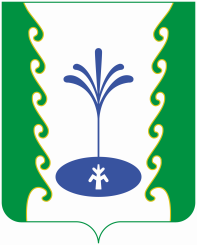 АДМИНИСТРАЦИЯСЕЛЬСКОГО ПОСЕЛЕНИЯБЕЛЬСКИЙ СЕЛЬСОВЕТМУНИЦИПАЛЬНОГО РАЙОНА ГАФУРИЙСКИЙ РАЙОНРЕСПУБЛИКИ БАШКОРТОСТАНАДМИНИСТРАЦИЯСЕЛЬСКОГО ПОСЕЛЕНИЯБЕЛЬСКИЙ СЕЛЬСОВЕТМУНИЦИПАЛЬНОГО РАЙОНА ГАФУРИЙСКИЙ РАЙОНРЕСПУБЛИКИ БАШКОРТОСТАН?АРАРПОСТАНОВЛЕНИЕ«15» май 2017 й.№23«15» мая  2017 г.